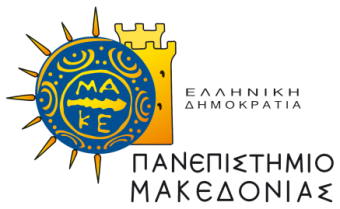 Γραφείο Φυσικής ΑγωγήςΠρόγραμμα αθλητικών δραστηριοτήτων 2019-20 Γραφείο Φυσικής ΑγωγήςΠρόγραμμα αθλητικών δραστηριοτήτων 2019-20 Γραφείο Φυσικής ΑγωγήςΠρόγραμμα αθλητικών δραστηριοτήτων 2019-20 Γραφείο Φυσικής ΑγωγήςΠρόγραμμα αθλητικών δραστηριοτήτων 2019-20 ΑΝΤΙΚΕΙΜΕΝΑΔΕΥΤΕΡΑΤΡΙΤΗΤΕΤΑΡΤΗΠΕΜΠΤΗΠΑΡΑΣΚΕΥΗΧΩΡΟΣ-ΑΙΘΟΥΣΑ1Ορθοσωμική Γυμναστική-Aerobic-Pilates17:00-18:3016:30-18:00Αιθ. Γυμναστικής ΠΑ.ΜΑΚ2Πετοσφαίριση11:00-13:0011:00-13:00Κλειστό γυμναστήριο ΠΑ.ΜΑΚ3Καλαθοσφαίριση10:00-16:3013:00-17:0013:00-16:3010:00-17:0010:00-17:00Κλειστό γυμναστήριο ΠΑ.ΜΑΚ4Γενική γυμναστική11:30-13:00Αιθ. Γυμναστικής ΠΑ.ΜΑΚ5Ενδυνάμωση Κοιλιακών - Ποδιών11:30-13:00Αιθ. Γυμναστικής ΠΑ.ΜΑΚ6Karate19:00-21:0017:30-19:3017:30-19:3018:00-20:00Αιθ. Γυμναστικής ΠΑ.ΜΑΚ7Yoga19:30-20:30Αιθ. Γυμναστικής ΠΑ.ΜΑΚ8Latin Χοροί - American & International19:30-21:00Αιθ. Γυμναστικής ΠΑ.ΜΑΚ9Argentine Tango13:30-15:0018:00-19:30Αιθ. Γυμναστικής ΠΑ.ΜΑΚ10Μυϊκή Ενδυνάμωση - Βάρη10:00-15:0015:00-21:0010:00-15:0015:00-21:0010:00-15:0015:00-21:0010:00-15:0015:00-21:0010:00-15:0015:00-21:00Αιθ. Γυμναστικής ΠΑ.ΜΑΚ11Capoeira Angola19:30-21:0020:00-21:00Αιθ. Γυμναστικής ΠΑ.ΜΑΚ12Kολύμβηση10:00-14:0010:00-14:0010:00-14:0010:00-14:0010:00-14:00Εθνικό Κολυμβητήριο